                   Obec Drahovce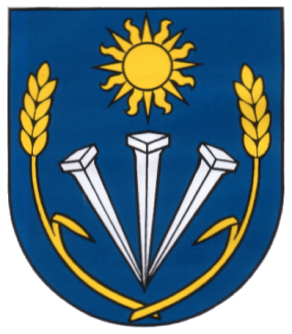 ---------------------------------------------------------------------------------------------Obecný úrad, Hlavná 429/127, 922 41  DrahovceTel., fax:033/778 35 21, IČO: 00312461, e-mail: sekretariat@obecdrahovce.skVážení kolegovia,      dňa 7.3.2023 bol na obec Drahovce doručený zámer na výstavbu – „Veterný park Drahovce.“     Nakoľko sa zámer -  vybudovať park, nachádza v blízkosti Vašich obcí, dovoľujem si Vám oznámiť a poprosiť o informovanie občanov Vašich obcí, že v priebehu 21 pracovných dní je možné do zámeru nahliadnuť na tunajšom obecnom úrade        S pozdravom.                                                                                              Miroslav Ledecký                                                                                           starosta obce Drahovce